IÉn, az Úr, vagyok a te Istened, aki kihoztalak téged Egyiptomnak földéről, a szolgálat házából. Ne legyenek néked idegen isteneid én előttem.IINe csinálj magadnak faragott képet, és semmi hasonlót azokhoz, amelyek fenn az égben, vagy amelyek alant a földön, vagy amelyek a vizekben a föld alatt vannak. Ne imádd, és ne tiszteld azokat; mert én, az Úr a te Istened, féltőn-szerető Isten vagyok, aki megbüntetem az atyák vétkét a fiakban, harmad és negyedíziglen, akik engem gyűlölnek.VTiszteld atyádat és anyádat, hogy hosszú ideig élj azon a földön, amelyet az Úr a te Istened ád te néked.VINe ölj! VIINe paráználkodjál.IIIAz Úrnak a te Istenednek nevét hiába fel ne vedd; mert nem hagyja azt az Úr büntetés nélkül, aki az ő nevét hiába felveszi.IVMegemlékezzél a szombatnapról, hogy megszenteljed azt. Hat napon át munkálkodjál, és végezd minden dolgodat; De a hetedik nap az Úrnak a te Istenednek szombatja: semmi dolgot se tégy azon se magad, se fiad, se leányod, se szolgád, se szolgálóleányod, se barmod, se jövevényed, aki a te kapuidon belől van; Mert hat napon teremté az Úr az eget és a földet, a tengert és mindent, ami azokban van, a hetedik napon pedig megnyugovék. Azért megáldá az Úr a szombat napját, és megszentelé azt.VIIINe lopj! IXNe tégy a te felebarátod ellen hamis tanúbizonyságot.XNe kívánd a te felebarátodnak házát. Ne kívánd a te felebarátodnak feleségét, se szolgáját, se szolgálóleányát, se ökrét, se szamarát, és semmit, ami a te felebarátodé.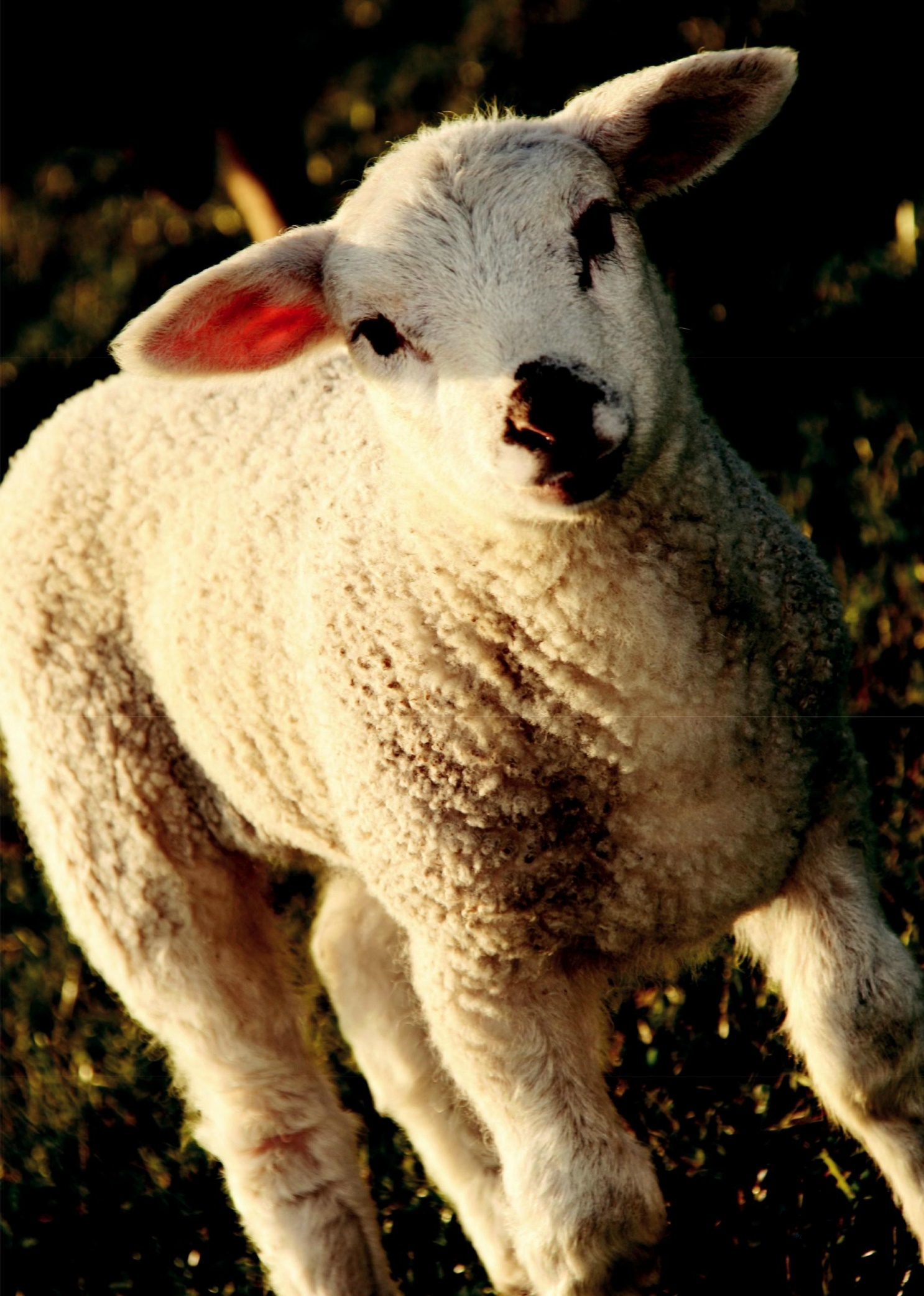 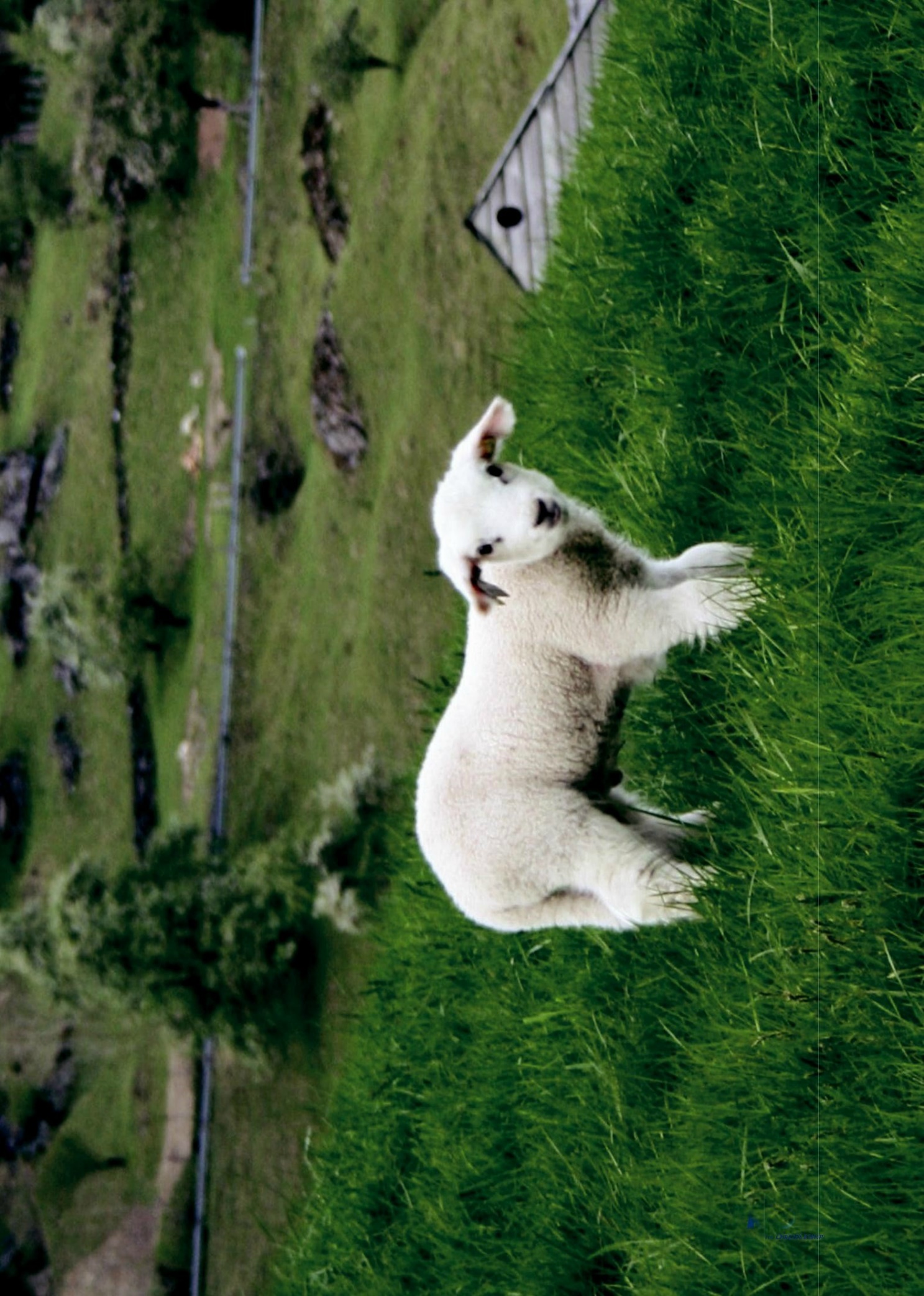 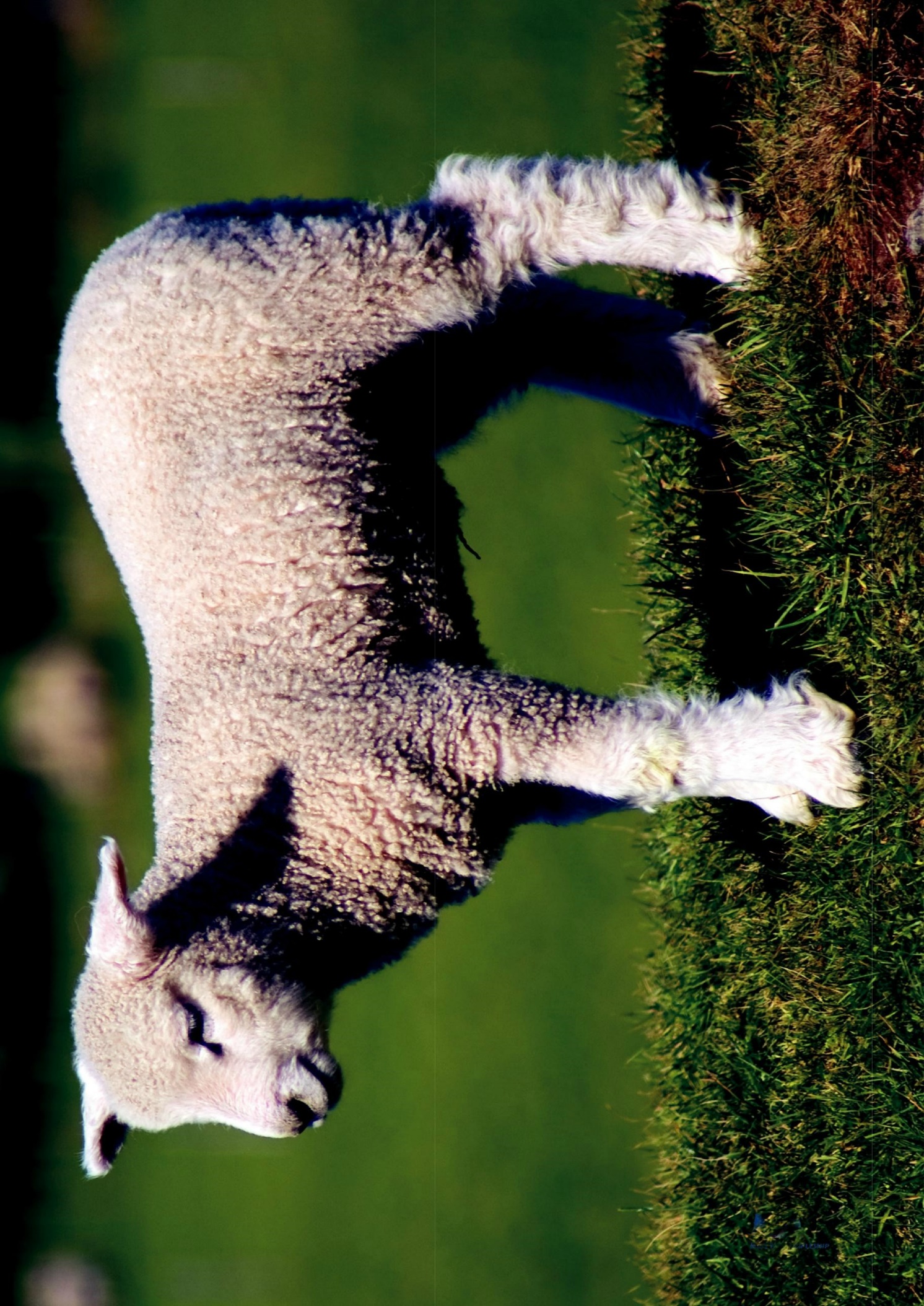 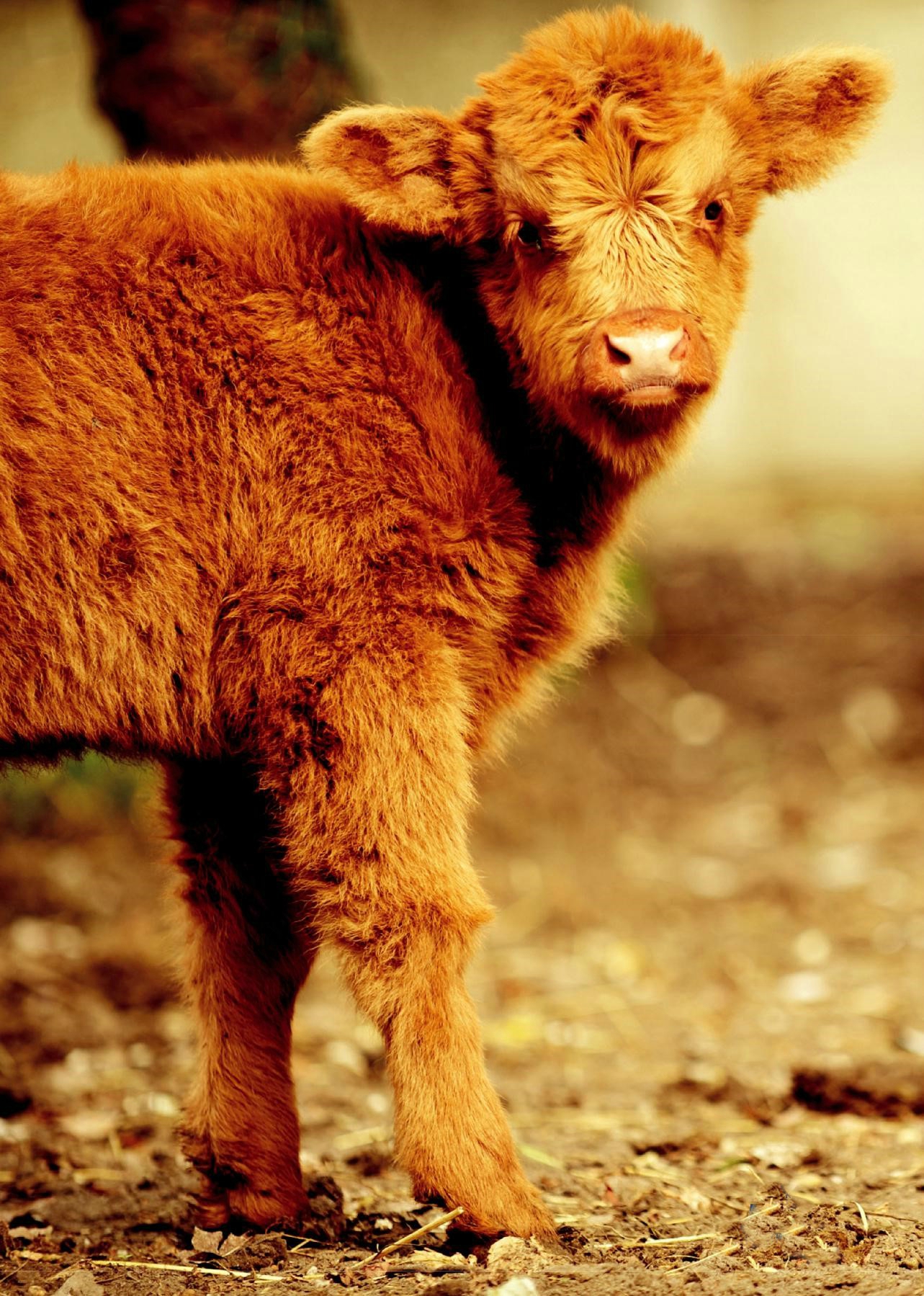 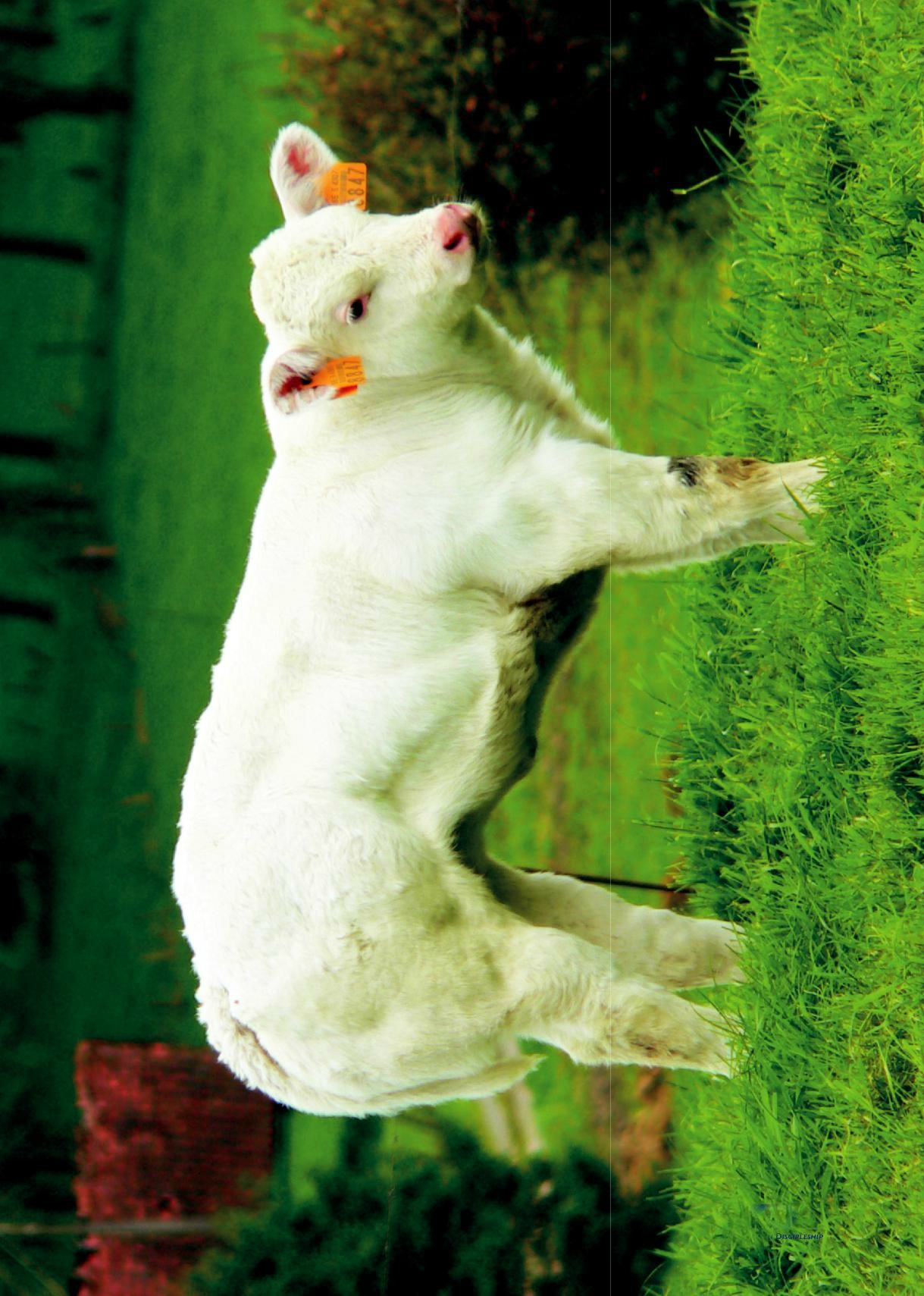 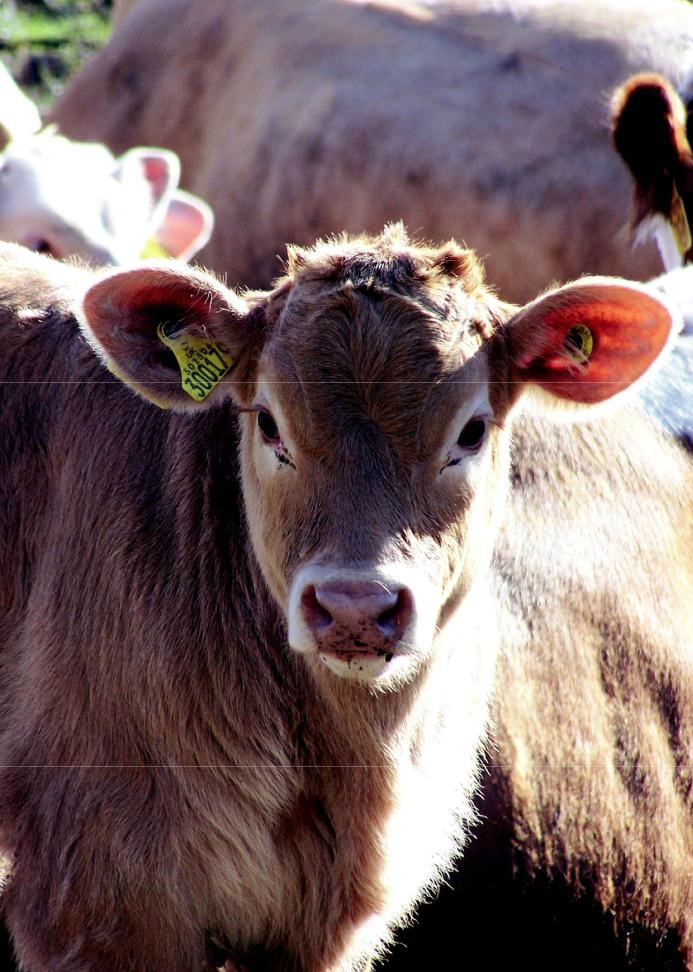 